ขั้นตอนที่ 1. ตรวจสอบรายการและงบประมาณที่ได้รับจัดสรรโดยเมื่อได้รับหนังสือแจ้งรายละเอียดการจัดสรรงบประมาณ รายจ่ายงบลงทุนประจำปี จากฝ่ายแผน นโยบายและยุทธศาสตร์ ให้ดำเนินการตรวจสอบรายการสิ่งก่อสร้างที่ได้รับจัดสรรงบประมาณประจำปีว่ามีกี่รายการ  และแต่ละรายการมีวงเงินงบประมาณในการจัดซื้อจัดจ้างเป็นจำนวนเงินเท่าใด  เพื่อจะได้วางแผนการจัดทำเอกสารประกอบการจัดจ้างก่อสร้างต่อไปหนังสือแจ้งรายละเอียดการจัดสรรงบประมาณขั้นตอนที่ 2. จัดทำแผนการดำเนินการจัดทำเอกสารประกอบการจัดจ้างก่อสร้าง	จัดทำแผนการดำเนินการจัดทำเอกสารประกอบการจัดจ้างก่อสร้าง โดยระบุช่วงเวลาในการดำเนินการจัดทำแบบรูปรายการ และราคากลางงานก่อสร้าง ที่คาดว่าจะดำเนินการแล้วเสร็จในแบบฟอร์ม  เพื่อที่งานพัสดุ จะได้จัดทำแผนการจัดซื้อจัดจ้างในระบบ e-GP  ให้สอดคล้องกันต่อไป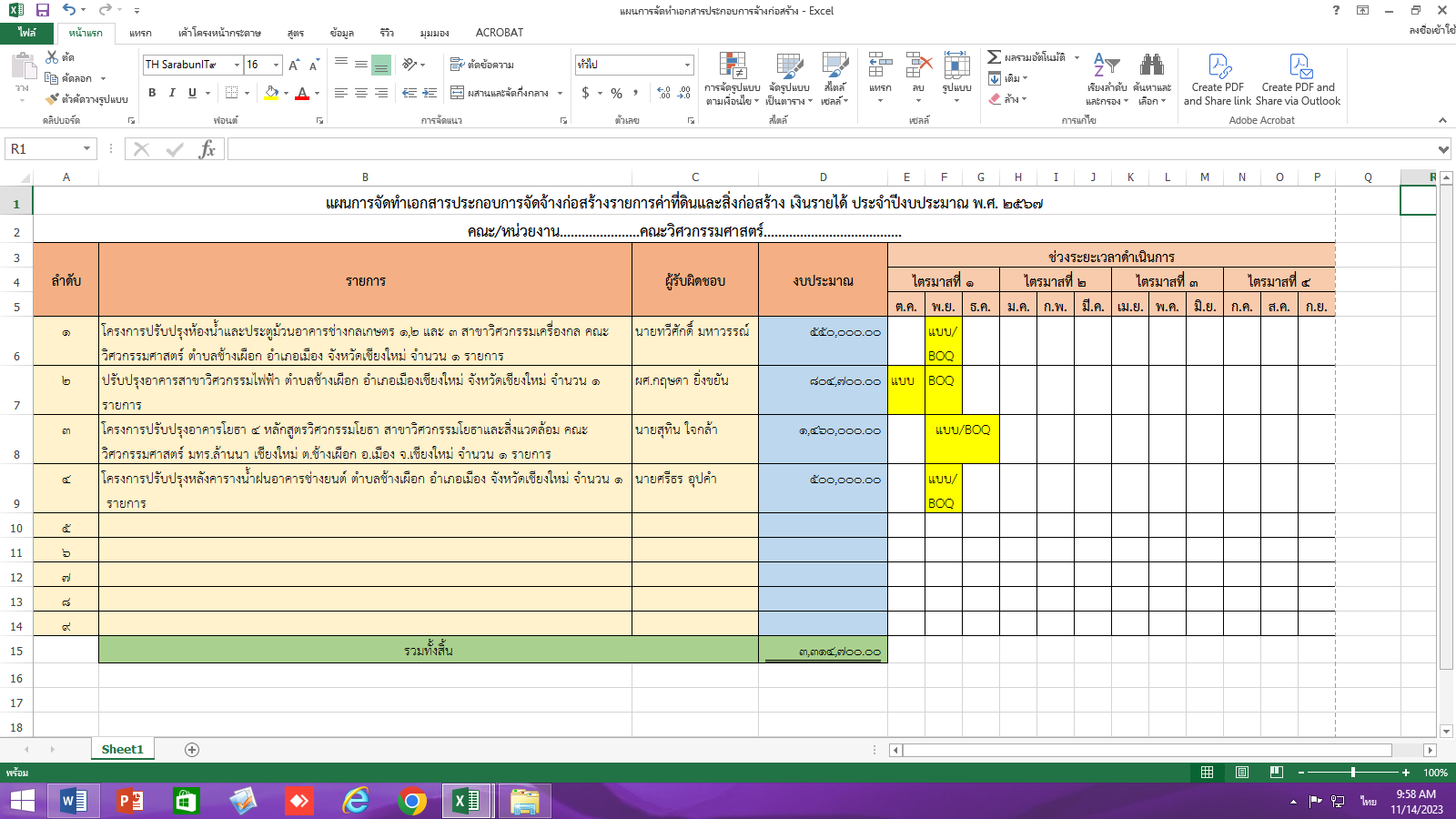 ตัวอย่างการจัดทำแผนการจัดทำเอกสารประกอบการจัดจ้างก่อสร้าง
ขั้นตอนที่ 3. จัดทำคำสั่งแต่งตั้งคณะกรรมการจัดทำแบบรูปรายการงานก่อสร้าง 
คณะกรรมการร่างขอบเขตของงานและรายละเอียดคุณลักษณะเฉพาะ  และคณะกรรมการกำหนดราคากลาง	ก่อนการจัดทำแบบรูปรายการ ราคากลาง และการจัดทำขอบเขตของงานและรายละเอียดคุณลักษณะเฉพาะ จะต้องจัดทำคำสั่งแต่งตั้งคณะกรรมการจัดทำแบบรูปรายการงานก่อสร้าง  คณะกรรมการร่างขอบเขตของงานและรายละเอียดคุณลักษณะเฉพาะ และคณะกรรมการกำหนดราคากลาง ซึ่งจะต้องเป็นบุคคลที่มีความรู้ความสามารถในงานนั้น ๆ เห็นควรให้มีเจ้าหน้าที่ของกองพัฒนาอาคารสถานที่ร่วมเป็นกรรมการด้วยอย่างน้อย 1 คน เพื่อจะได้ช่วยดูรายละเอียดของเอกสารและความถูกต้อง เมื่อจัดทำคำสั่งแต่งตั้งคณะกรรมการฯ เรียบร้อยแล้วให้จัดทำหนังสือขอความเห็นชอบแต่งตั้งคณะกรรมการฯ เพื่อเสนอต่ออธิการบดี ทั้งนี้ในการเสนอขอความเห็นชอบต่ออธิการบดีจะต้องแนบสำเนารายละเอียดการได้รับจัดสรรงบประมาณประกอบการพิจารณาด้วย	การแต่งตั้งคณะกรรมการจะต้องประกอบด้วย ประธานกรรมการ 1 คน และกรรมการอย่างน้อย 
2 คน ซึ่งแต่งตั้งจากข้าราชการ ลูกจ้างประจำ พนักงานราชการ พนักงานมหาวิทยาลัย พนักงานของรัฐ หรือพนักงานของหน่วยงานของรัฐที่เรียกชื่ออย่างอื่น โดยให้คำนึงถึงลักษณะหน้าที่และความรับผิดชอบของ
ผู้ที่ได้รับแต่งตั้งเป็นสำคัญ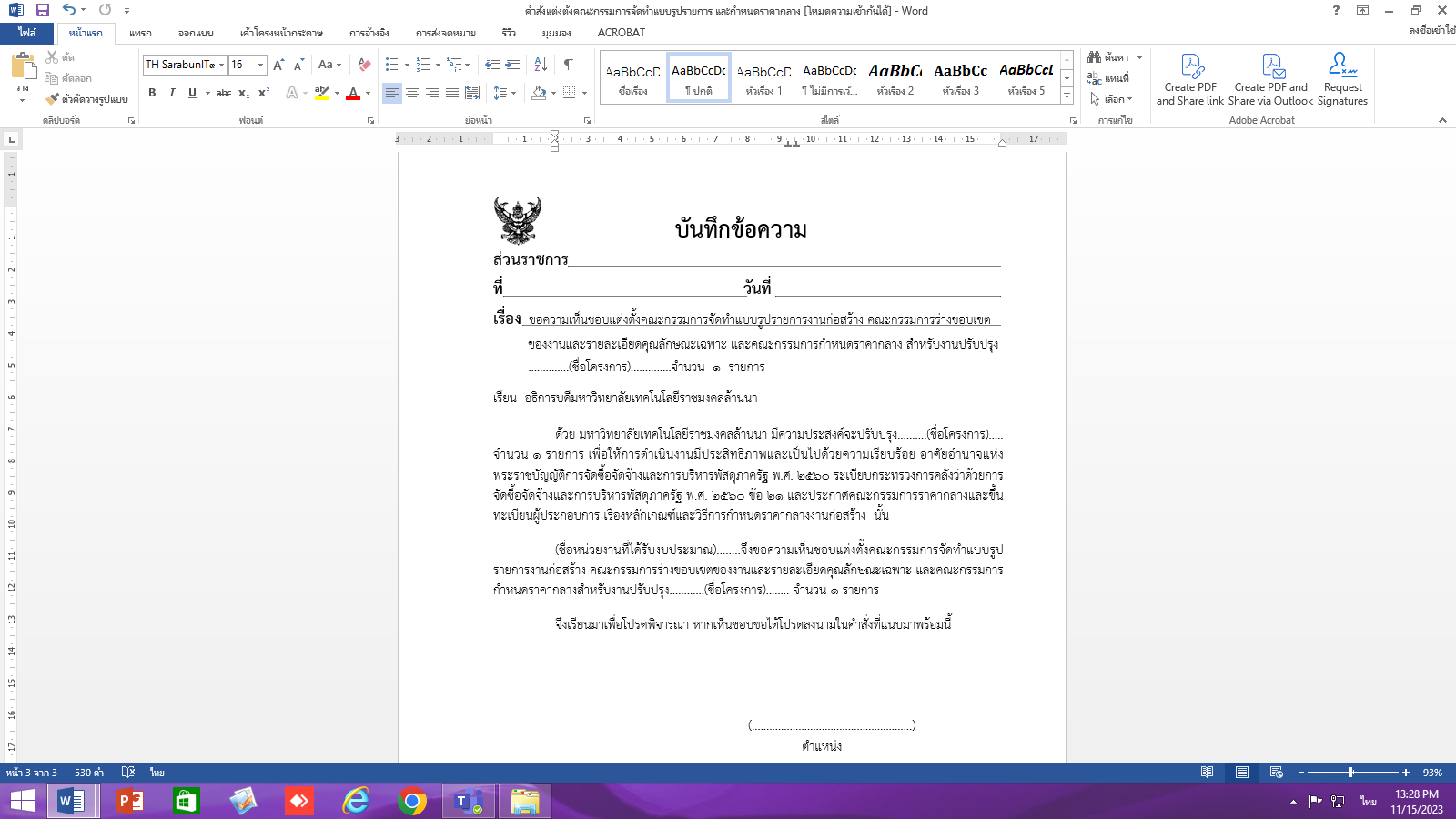 แบบฟอร์มหนังสือขอความเห็นชอบแต่งตั้งคณะกรรมการฯแบบฟอร์มคำสั่งแต่งตั้งคณะกรรมการจัดทำแบบรูปรายการงานก่อสร้าง  คณะกรรมการร่างขอบเขต
ของงานและรายละเอียดคุณลักษณะเฉพาะ และคณะกรรมการกำหนดราคากลางขั้นตอนที่ 4. จัดทำแบบรูปรายการ ราคากลาง  ขอบเขตของงานและรายละเอียดคุณลักษณะเฉพาะจัดทำแบบรูปรายการ ราคากลาง  ขอบเขตของงานและรายละเอียดคุณลักษณะเฉพาะ  ประกอบด้วย	1. แบบรูปรายการงานก่อสร้าง  - จัดทำแบบรูปรายการให้ถูกต้องตามหลักวิศวกรรม - จัดทำลงบนกระดาษ A3- คณะกรรมการจัดทำแบบรูปรายการ ตามคำสั่ง ต้องลงลายมือชื่อในแบบรูปรายการให้ครบถ้วน2. ราคากลางงานก่อสร้าง จัดทำตามแบบ ปร.4, ปร.5, ปร.6 พร้อมทั้งให้คณะกรรมการกำหนดราคากลางลงนามทุกแผ่น ทั้งนี้วิธีการคำนวณราคากลาง สามารถสอบถามรายละเอียดจากกองพัฒนาอาคารสถานที่ใบ ปร.6 จะไม่มีการแสดงส่วนปรับลด จะแสดงราคาที่คำนวนได้ทั้งหมด ซึ่งจะถือว่าราคาที่คำนวณได้เป็นราคากลางงานก่อสร้าง ราคากลางที่คำนวณได้ทั้งหมดจะนำไปแสดงไว้ในตารางแสดงวงเงินงบประมาณที่ได้รับจัดสรรและราคากลางในงานจ้างก่อสร้าง ตามแบบ บก.01 ข้อที่ 5ใบ ปร.5 ในส่วนค่า Factor F ให้ใช้อัตราตามหนังสือเวียนของกรมบัญชีกลาง ด่วนที่สุด 
ที่ กค 0433.2/ว499 ลงวันที่ 28 สิงหาคม 2566 เรื่อง ประกาศอัตราดอกเบี้ยเงินกู้สำหรับใช้เป็นเกณฑ์ในการคำนวนราคากลางงานก่อสร้างและปรับปรุงตราราง Factor F ใหม่เมื่อจัดทำรายการราคากลางงานก่อสร้างตามแบบ ปร.4, ปร.5, ปร.6 เรียบร้อยแล้วให้จัดทำตารางแสดงวงเงินงบประมาณที่ได้รับจัดสรรและราคากลางในงานจ้างก่อสร้าง ตามแบบ บก.01 ของกรมบัญชีกลาง ซึ่งตามแบบ บก.01 ข้อ 7 รายชื่อคณะกรรมการกำหนดราคากลาง ให้ระบุชื่อคณะกรรมการกำหนดราคากลางตามคำสั่ง พร้อมทั้งให้คณะกรรมการลงลายมือชื่อกำกับด้วย	3. ใบแบ่งงวดงานและการจ่ายเงิน เป็นการจัดทำรายละเอียดการแบ่งงวดงานของงานก่อสร้างว่าจะมีการส่งงวดงานกี่งวด แต่ละงวดจะมีการจ่ายเงินในอัตราร้อยละเท่าไหร่ของมูลค่างานตามสัญญา และมีรายละเอียดในการส่งงวดงานแต่ละงวดอะไรบ้าง  ทั้งนี้ คณะกรรมการกำหนดราคากลางตามคำสั่ง จะต้องลงลายมือชื่อในเอกสารทุกแผ่น	4. ขอบเขตของงานและรายละเอียดคุณลักษณะเฉพาะ  ตามหนังสือเวียนของคณะกรรมการวินิจฉัยปัญหาการจัดซื้อจัดจ้างและการบริหารพัสดุภาครัฐ ด่วนที่สุด ที่ กค (กวจ) 0405.4/3159 ลงวันที่ 20 มีนาคม 2566 เรื่อง แนวทางปฏิบัติในการจัดทำร่างรายละเอียดขอบเขตของานทั้งโครงการ (Terms of Reference : TOR)  แนวทางที่ 2 ซึ่งจะต้องประกอบไปด้วยรายละเอียดดังต่อไปนี้	- ความเป็นมา	- วัตถุประสงค์	- คุณสมบัติของผู้ยื่นข้อเสนอ	- รายละเอียดคุณลักษณะเฉพาะของพัสดุที่จะดำเนินการจัดซื้อหรือขอบเขตของงานที่จะดำเนิน
การจัดจ้าง หรือแบบรูปรายการงานก่อสร้างที่จะดำเนินการจ้างก่อสร้าง (แล้วแต่กรณี) และเอกสารแนบท้ายอื่น ๆ 	- กำหนดเวลาส่งมอบพัสดุ	- หลักเกณฑ์ในการพิจารณาคัดเลือกข้อเสนอ	- วงเงินงบประมาณ/วงเงินที่ได้รับจัดสรร	- งวดงานและการจ่ายเงิน	- อัตราค่าปรับ	- การกำหนดระยะเวลารับประกันความชำรุดบกพร่องทั้งนี้ คณะกรรมการร่างขอบเขตของงานและรายละเอียดคุณลักษณะเฉพาะตามคำสั่ง จะต้องลงลายมือชื่อในเอกสารทุกแผ่น	เมื่อจัดทำเอกสารข้างต้นเรียบร้อยแล้วให้รวบรวมเอกสารดังกล่าวส่งให้กองพัฒนาอาคารสถานที่ตรวจสอบรายละเอียดและความถูกต้องของเอกสาร หากเอกสารตรวจสอบถูกต้องเรียบร้อยแล้วจะมีการประทับตรา “แบบก่อสร้างชุดนี้ได้รับการตรวจสอบแล้ว” และมีการลงลายมือชื่อเพื่อเป็นการยืนยันการตรวจสอบจากกองพัฒนาอาคารสถานที่ จากนั้นให้หน่วยงานดำเนินการในขั้นตอนต่อไป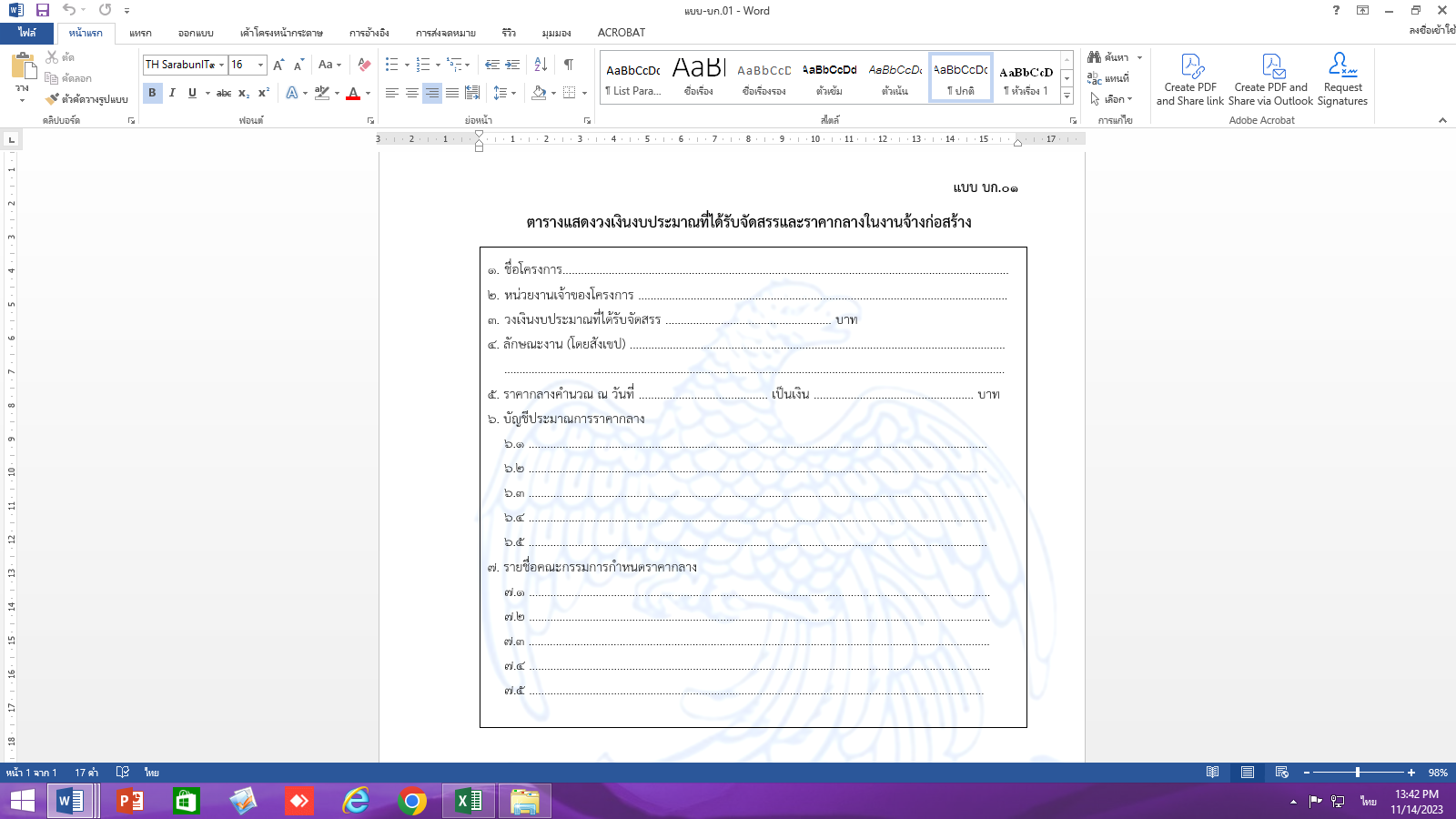 แบบฟอร์มตารางแสดงวงเงินงบประมาณที่ได้รับจัดสรรและราคากลางในงานจ้างก่อสร้าง แบบ บก 01ขั้นตอนที่ 5. ขออนุมัติแบบรูปรายการ ราคากลาง และขอบเขตของงานและรายละเอียดคุณลักษณะเฉพาะต่ออธิการบดี	เมื่อจัดทำแบบรูปรายการ ราคากลาง ขอบเขตของงานและรายละเอียดคุณลักษณะเฉพาะ การแบ่งงวดงานและการจ่ายเงิน และตารางแสดงวงเงินงบประมาณที่ได้รับจัดสรรและราคากลางในงานจ้างก่อสร้าง (บก.01) โดยที่กองพัฒนาอาคารสถานที่ได้ตรวจสอบความถูกต้องในรายละเอียดเรียบร้อยแล้ว ให้รวบรวมเอกสารเพื่อเสนอขออนุมัติต่ออธิการบดี  ผ่านหัวหน้าเจ้าหน้าที่พัสดุ (ส่วนกลาง) ดังต่อไปนี้บันทึกข้อความขออนุมัติแบบรูปรายการ ราคากลาง และขอบเขตของงานและรายละเอียดคุณลักษณะเฉพาะแบบรูปและรายการ ขนาด A3บัญชีแสดงรายการวัสดุและราคาก่อสร้าง (BOQ) ตามแบบ ปร.4, ปร.5, ปร.6ขอบเขตของงานและรายละเอียดคุณลักษณะเฉพาะ (TOR)เอกสารการแบ่งงวดงานและการจ่ายเงินตารางแสดงวงเงินงบประมาณที่ได้รับจัดสรรและราคากลางในงานจ้างก่อสร้าง (บก.01)คำสั่งแต่งตั้งคณะกรรมการจัดทำแบบรูปรายการงานก่อสร้าง  คณะกรรมการร่างขอบเขตของงานและรายละเอียดคุณลักษณะเฉพาะ และคณะกรรมการกำหนดราคากลางแบบ ง.5สำเนาหนังสือแจ้งรายละเอียดการจัดสรรงบประมาณ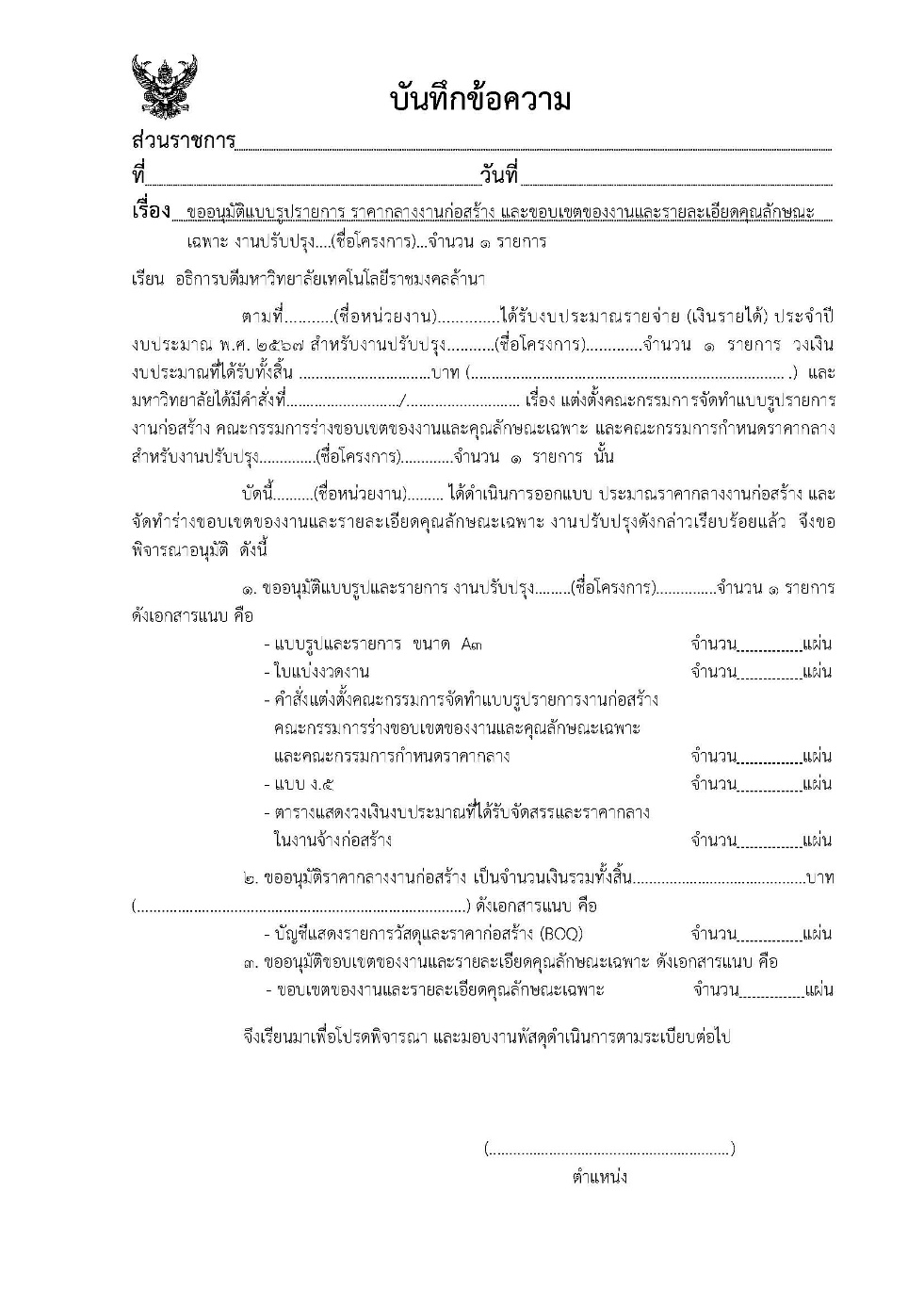 แบบฟอร์มหนังสือขออนุมัติแบบรูปรายการ ราคากลาง 
และขอบเขตของงานและรายละเอียดคุณลักษณะเฉพาะขั้นตอนที่ 6. พัสดุดำเนินการจัดซื้อจัดจ้าง	เมื่ออธิการอนุมัติแบบรูปรายการ ราคากลางงานก่อสร้าง และขอบเขตของงานและรายละเอียดคุณลักษณะเฉพาะเรียบร้อยแล้ว งานพัสดุจะดำเนินการจัดซื้อจัดจ้างตามระเบียบฯ ต่อไปแบบฟอร์มในการจัดทำเอกสาร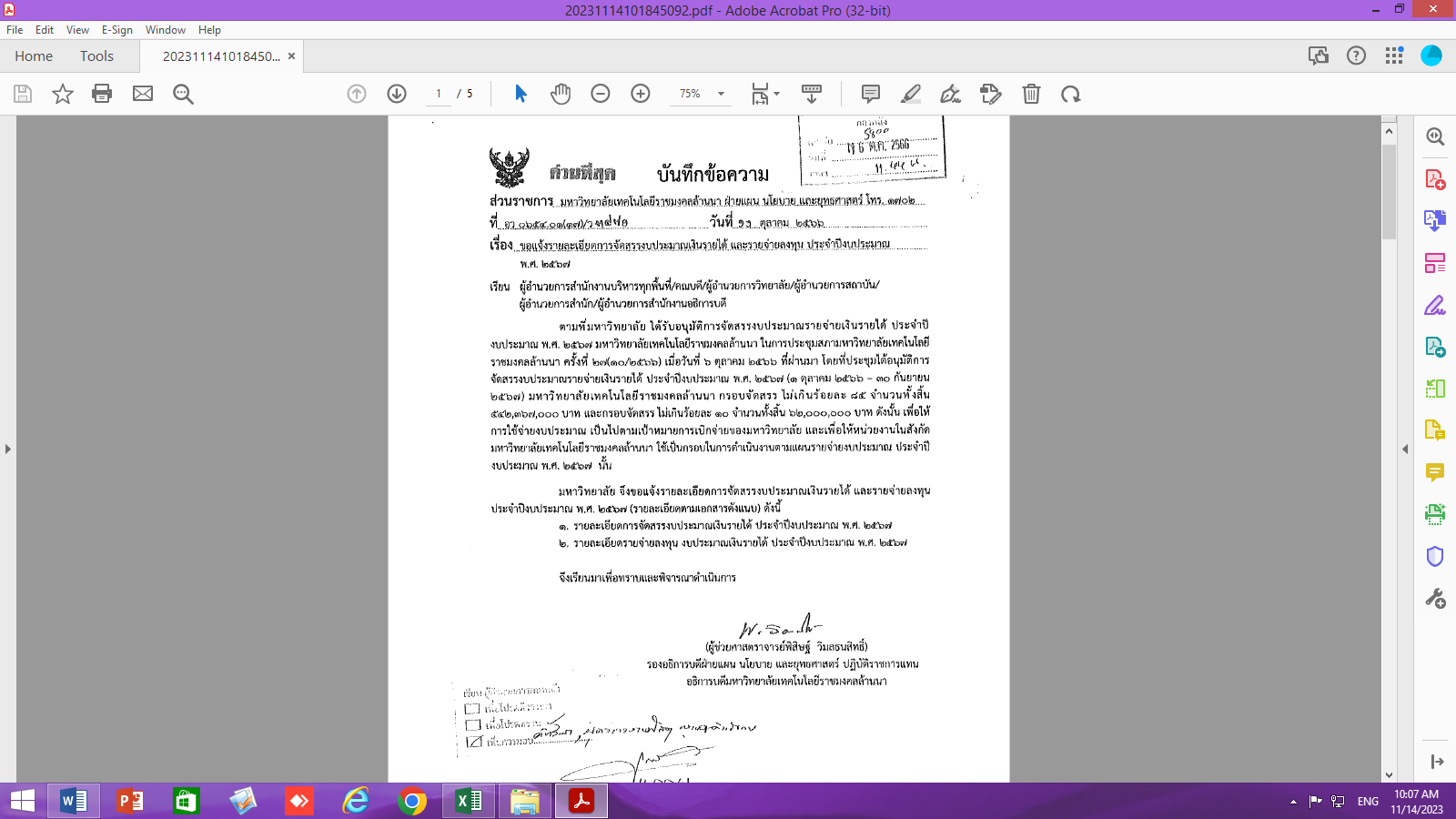 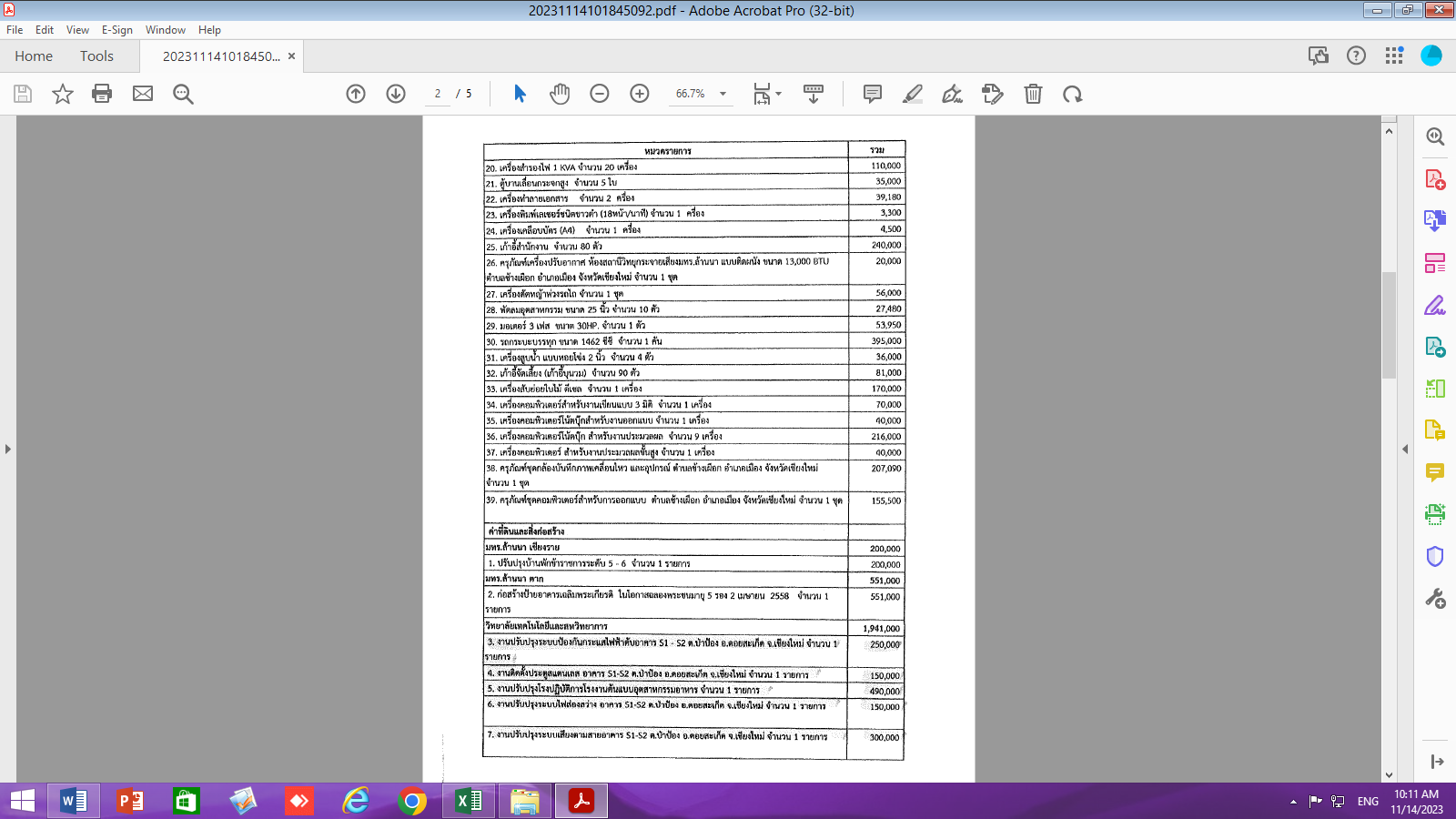 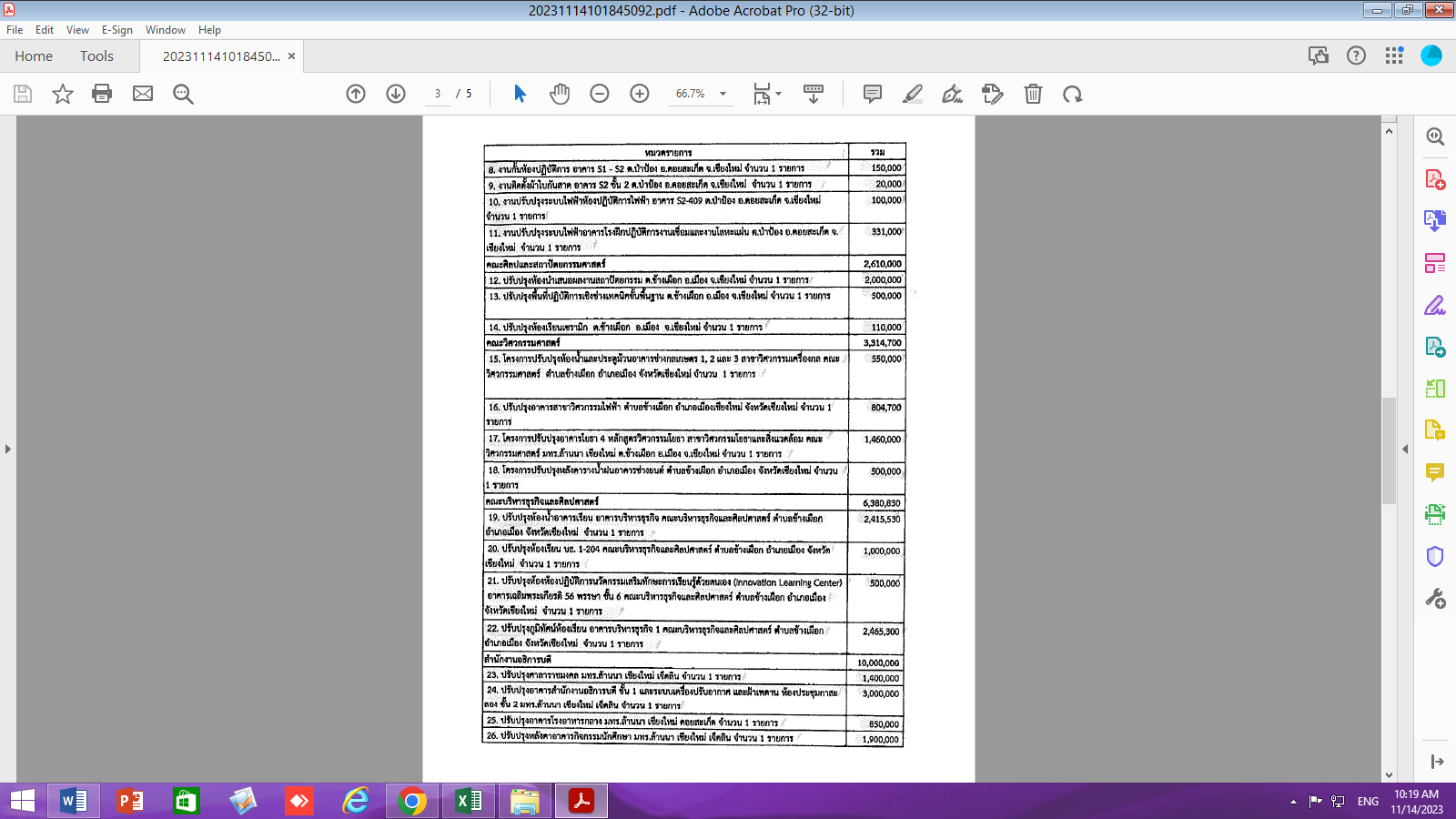 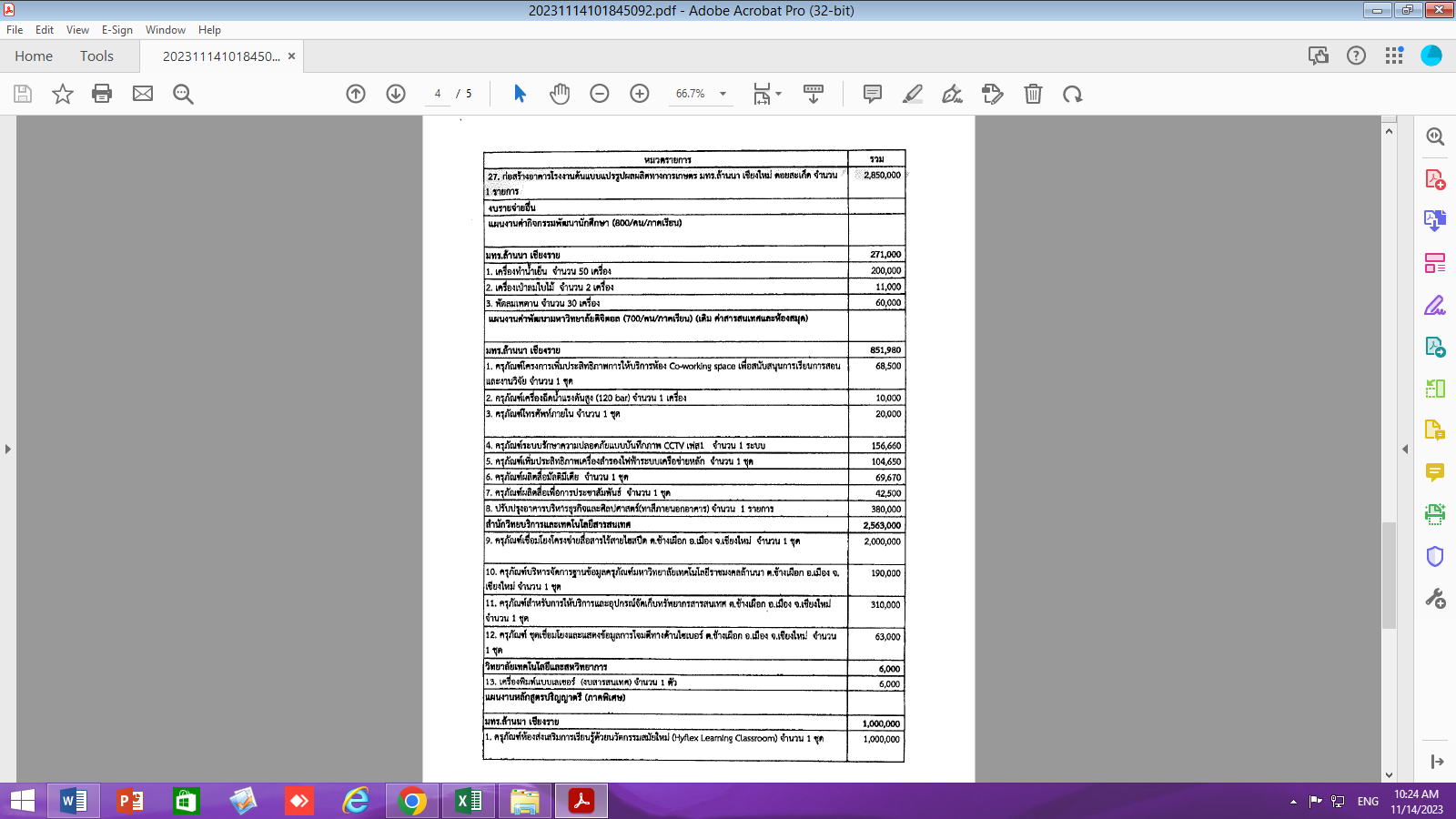 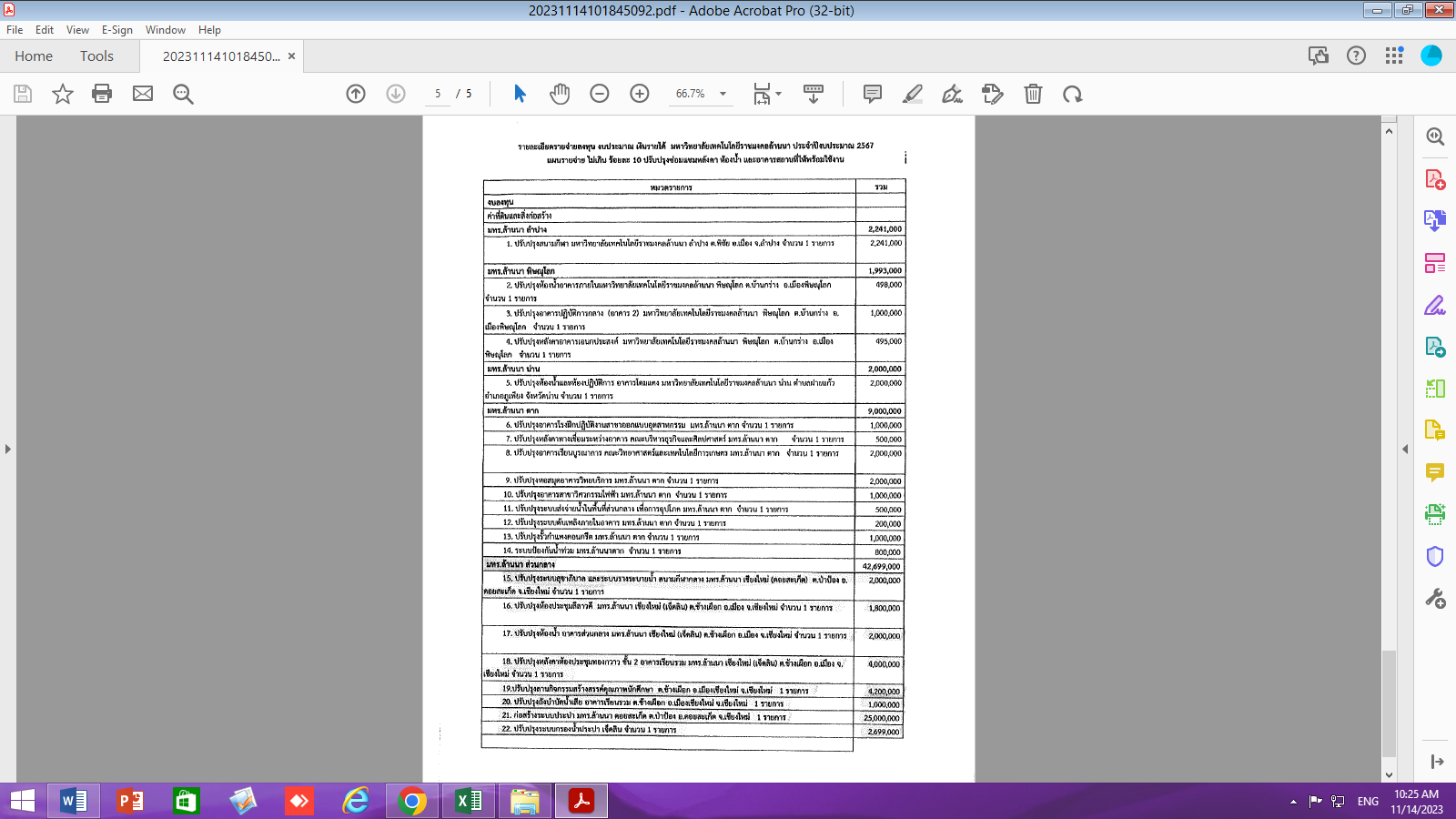 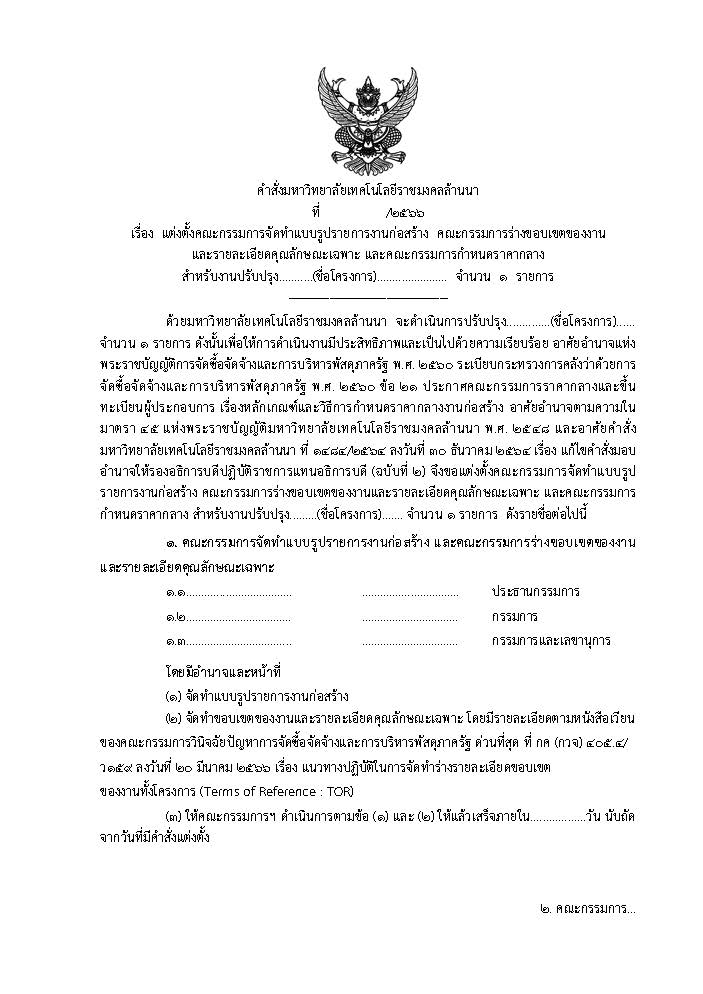 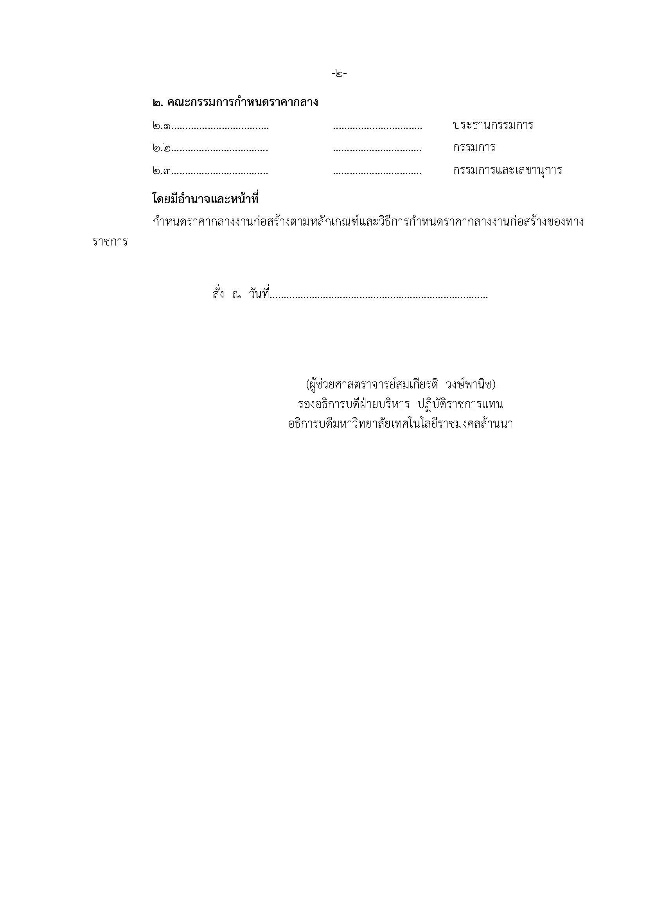 